End User Software License Agreement1. ScopeThis End User License Agreement (the "EULA") is entered into by and between Winhgroup JAFZA (Jabal Ali Free Zone Authority), a company incorporated pursuant to the laws of Dubai, United Arab Emirates, having its principal place of business located at Unit No. Almas-01-31, Almas Tower, Plot No: JLT- PH1-A0, (hereinafter referred to as “Fotopia”, and also “us”, “we”, “ours” and “ourselves”), and, you, an end-user of our software solution suite (also referred to as the “Customer”, and also “you”, “your(s)” or “yourself”).  By clicking the "I Accept" button or otherwise accepting this EULA through a purchase order or similar document, or by installing, using or otherwise executing the Software, you hereby acknowledge, agree and accept the terms and conditions of this EULA.  If you do not agree to the terms and conditions of this EULA, please do not implement, access or otherwise stop using the Software.2. Definitions“Affiliates” means mean any person, corporation, partnership or entity that, directly or indirectly, through one or more intermediaries, controls a party under this Agreement, that is, the ownership of 50% or more of the equity, shares, memberships or interest with controlling rights into such party.“Confidential Information” means any information, including without limitation, any business, marketing, technical, scientific or other information disclosed by either party and relating to such party’s operations, products, designs, development, customers, business, finances, research, know-how or trade secrets, and which is either designated as confidential or which ought reasonably to be treated as confidential information of the party disclosing it.  Confidential Information shall include, without limitation, any financial, operational, managerial, technical, marketing and commercial information relating to current or planned software products, of the disclosing party. Confidential Information includes not only written information but also information in the cloud, in digital form, in portable drives, orally, visually, electronically, or by other means and any copies thereof.“Software” means the software solution suite known as ‘Fotopia Suite’, available at www.fotopiacorp.com (including its sub-domain and other websites provided by Fotopia from time to time), including any and all third party and proprietary computer programs and components thereinto, provided within the Software itself, when they need to be installed or implemented on your systems.  The Software will also include any and all software updates, patches, fixes, updates, bug fixes or modified versions thereto, accompanying manuals (if available), any and all other electronic or on-line materials and documentation, and any and all copies of the Software.  The Fotopia Suite may be part of a larger integrated offering by Fotopia, and may include further software modules.3. Ownership, ContentFotopia’s Ownership.  Fotopia retains or has any and all right, license, authorization, title and/or interest to Fotopia’s marks, logos, images, commercial names, notices and legends, the Software and in general the Fotopia Suite and any components therefrom (collectively, “Fotopia’s IP”), including but not limited to, all copyrights, trademarks, trade secrets, trade names, proprietary rights, patents, titles, computer codes, audiovisual effects, videos, images, themes, settings, artwork, sound effects, musical works, and moral rights whether registered or not and all applications thereof.  Customer hereby acknowledges that no title or ownership in the Software is being transferred or assigned and that this EULA should not be construed as a sale of any rights in the Software.  All rights not specifically granted under this EULA are hereby reserved by Fotopia and/or its licensors.  The Software is protected by applicable laws and international treaties throughout the world.  Unless expressly authorized by mandatory legislation, the Software may not be copied, reproduced or distributed in any manner or medium, in whole or in part, without the prior written consent from Fotopia.Your Ownership.  You retain and keep any and all right to your Content (as defined hereunder).  You hereby acknowledge that no title or ownership in your content is being permanently transferred or assigned (except for the licenses referred to in this Section and that this EULA should not be construed as a sale of any rights in your content.  All rights not specifically granted under this EULA are hereby reserved by you. 4. License TermsGeneral License Terms.  The following terms of license shall govern Customer's use of the Software, except to the extent: (i) there is a separate signed contract between Customer and Fotopia governing Customer's use of the Software (e.g. a Master Software as a Service Agreement); or (ii) the Software includes a third party license agreement as part of the installation or download process governing Customer's use of the Software (e.g. open source).  To the extent of a conflict between the provisions of the foregoing documents and this EULA, the order of precedence shall be: (i) the terms and conditions of an executed sales delivery order; (ii) this EULA; (iii) a separate signed contract between Customer and Fotopia; and (iv) a separate third party agreement.In order to use the Software, you may be required to input a registration number or product authorization key and register your copy of the Software.  Fotopia will provide you the necessary license key or license file, provided that you have paid for your applicable license fee.  Fotopia will indicate whether your license applies to: (i) a free trial or evaluation version of the Software; or (ii) a paid version of the Software (e.g. a clickable "I Accept" website button).  For trial version copies of the Software, the requirement to pay license fees shall not apply.  The Software is delivered electronically in executable form.  For purposes of this Section 4, "execute" and "installation" shall mean to load, install, and/or run the Software locally on a computer in order to benefit from its functionalities as designed by Fotopia.You may create a copy the Software only as reasonably necessary for you back-up, archival or disaster recovery purposes.  You may permit use of the Software by an Affiliate, only insofar as such entity remains your Affiliate.Your right to use the Software shall be subject to any and all further term and conditions as set forth in any applicable purchase order signed between you and Fotopia.If Fotopia does not specify: (i) the number of permitted copies of the Software; and/or (ii) the devices, computers or virtual machines in which the Software may be installed; then it shall be understood and acknowledged by Customer you that his license will be limited to an execution of a single copy of the Software on a single device/computer/virtual machine under his control.Compliance.  All licenses granted to you in this EULA are conditional on your continued compliance thereof, and will immediately terminate if you do not comply with any term or condition set forth herein.  You represent and warrant that you will not assert, nor will you authorize, assist, or encourage any third party to assert, against us or any of our Affiliates, clients, agents, officers, licensors, distributors and/or any authorized representative, any intellectual property infringement claim regarding the Software.Free Trial License.  For demo/testing/free trial versions of the Software, and subject to the terms and conditions of this EULA, Fotopia hereby grants you a non-exclusive and non-transferable license to install and execute the Software, solely in executable form, for your internal, non-production evaluation purposes, for a term of thirty (30) days.  The foregoing license permits installation and execution of only such number of copies of the Software, on such number of devices, computers or virtual machines indicated by Fotopia from time to time.Downloadable Software License.  For paid versions of the Software, subject to the terms and conditions of this EULA, and to the payment of the then applicable license fees for the Software, Fotopia hereby grants you a limited, non-exclusive, non-transferable, non-sublicensable, non-assignable, revocable, for all the world, limited right and license to install and execute the Software solely in executable form, for your internal, production business purposes, for an indefinite term.  The foregoing license permits installation and execution of only such number of copies of the Software, on such number of devices, computers or virtual machines indicated by Fotopia from time to time.Updates.  From time to time, we may implement updates, upgrades, patches, bug fixes or other maintenance to the Software.  We will use our commercial reasonable efforts to provide you with prior notice of any scheduled downtime or maintenance (except for emergencies) and you agree to comply with any requirements that we notify you about.  Your right to receive such updates, upgrades, patches, bug fixes or other maintenance will be subject to your payment of the then applicable fees for paid versions of the Software, to be indicated by Fotopia from time to time.  For the avoidance of doubt, demo/testing/free trial versions of the Software shall not grant Customer the right to receive any support, updates, upgrades, patches, bug fixes or other maintenance whatsoever.5. License TermTerm.  The term of your license under this EULA shall begin on the date that you either install or otherwise begin executing the Software, and shall end on the earlier date of either your: (i) uninstall, removal, access termination or access revocation of the Software; (ii) Fotopia's termination of the license, at its sole ad final discretion; (iii) the termination date indicated by Fotopia to you from time to time; or (iv) Fotopia’s decision to make the Software no longer available for use, at its sole and final discretion.  Termination by Fotopia.  The license granted under this EULA will automatically terminate if: (i) you fail to pay any applicable license fees as specified by Fotopia in the applicable order form, purchase receipt or applicable purchasing documentation; (ii) your free trial expires; (iii) if you breach any of the terms and conditions of this EULA our Terms of Use or our Privacy Policy; (iv) if terminated by Fotopia as set forth in this EULA and/or Terms of Use; and/or (v) if you attempt to circumvent any technical protection measures used in connection with the Software.  Upon termination or expiration of this EULA, your rights to use the Software shall cease and you shall not be entitled to a refund of any fees.Termination by Customer.  You may terminate your license at any time by permanently deleting/uninstalling/destroying/making inaccessible any and all copies of the Software in your possession or control.6. Other LicensesCustomer’s License.  You hereby grant Fotopia a limited, non-exclusive, royalty-free, for all the world, right and license to download, use, reproduce, distribute, analyze and exploit any and all content, images, graphics, images, logos, code, graphs, charts, texts, work tasks and any components therefrom (the “Content”) that you or your Affiliates, agents, employees or representatives introduce, upload or otherwise deliver to the Software, including but not limited to, all copyrights, trademarks, trade secrets, trade names, proprietary rights, patents, titles, computer codes, audiovisual effects, videos, images, themes, settings, artwork, sound effects, musical works, and moral rights whether registered or not and all applications thereof, inputted or otherwise delivered to the Software by you or any of your customers, clients or nearby persons.  You represent and warrant to Fotopia that you have all rights, authorizations or otherwise hold sufficient title for all content submitted to Fotopia as set forth herein.Feedback License.  In addition, Customer hereby grants to Fotopia and its Affiliates, an unlimited, non-exclusive, assignable, transferable, sublicensable, irrevocable, royalty free, perpetual and for all the countries and territories in the world, right and license to use, exploit and otherwise incorporate into the Software; any feedback, suggestion, enhancement, request, recommendation, correction or comment provided by you to Fotopia regarding the Software.7. License FeesPayment terms.  The price payable by you for your license shall be the price stated by Fotopia in the applicable purchase order, purchase receipt or applicable purchasing document (e.g. the price indicated in the “I Agree” button box on our website’s shopping cart).  If no such price is specified, the price set forth in our then-current standard published price list shall apply.  Our prices are exclusive of taxes, duties, levies, tariffs, and other governmental charges (including, without limitation, VAT).  Unless Customer provides proof of exemption to Fotopia, Fotopia will invoice Customer for all applicable sales, VAT or similar taxes, itemized separately.  You are responsible for payment of all taxes, other than any taxes based on Fotopia’s net income.  License fees are not refundable, except as expressly indicated by Fotopia.  Fotopia hereby reserves the right to modify the pricing and licensing scheme for the Software, at any time and at its sole and final discretion.  The aforementioned changes will be applicable to future license fees and support/update license fees to be paid by Customer.  Payment of any license fees is subject to our Terms of Use.Updates.  Support for paid versions of Software shall be provided for a specific term to be indicted by Fotopia from time to time.  In the case of demo/testing/free trial version of the Software, support shall automatically terminate on expiration of the then current trial license term.  Customer’s right to receive further patches, updates, fixes, and release notes for the paid versions of Software shall begin on the date the new license term commences, and not on the calendar anniversary date of the original payment date of license.8. Open SourceCustomer shall not incorporate, embed, insert, combine or otherwise distribute or make available the Software or any other products, documentation, content or accompanying materials developed therefrom, with any code or other software licensed under any version of any open source license, in any manner that could cause or could be interpreted or asserted to cause the Software (or any modifications thereto) to become subject to the terms of such open source license (including, without limitation, any open source license listed on www.opensource.org.These restrictions, limitations, exclusions and conditions shall apply even if Fotopia or any of its Affiliates become aware of or fail to act in a manner to address any violation or failure to comply therewith.  Also, no act by Fotopia or any of its Affiliates that is undertaken under this EULA as to any Software or appertaining technology shall be construed as being inconsistent with the intent not to cause any patents, copyrights or other intellectual property rights which are owned or controlled by Fotopia or any of its Affiliates (or for which Fotopia or any of its Affiliates has received license rights) to become subject to any encumbrance or terms and conditions of any open source license.For proposes of clarification, This EULA shall not apply to any open source software accompanying the Software, and Fotopia hereby disclaims any and all warranties, representations and liability to you or any third party related thereto.  The applicable license terms and terms of use will govern each relationship thereof.9. General Terms and conditionsProhibited activities.  Customer hereby agrees not to: (i) commercially distribute or resell the Software; (ii) distribute, lease, license, sell, rent, lend, convey or otherwise transfer or assign the Software, any passwords or usernames or any copies of the Software without the express prior written consent of Fotopia; (iii) make a copy of the Software or any part thereof; (iv) make a copy of the Software publicly available on the Internet (or any other public or private communication network) for use or download by one or multiple users; (v) except as otherwise specifically provided by this EULA, use or install the Software (or permit others to do same); (vi) reverse engineer, decompile, disassemble, translate, prepare derivative works based on or otherwise modify the Software, in whole or in part; (vii) remove, obscure or modify any copyright, trademark or other proprietary rights notices, marks or labels contained on or within the Software, or falsify or delete any author attributions, legal notices or other labels of the origin or source of the Software; (viii) misrepresent the source of ownership of the Software; (ix) export or re-export (directly or indirectly) the Software into any country forbidden to receive the Software by any export laws or regulations, or where the Software is otherwise in violation of such country’s laws and/or regulations, which may be amended from time to time; (x) engage in any fraudulent, misleading, illegal or unethical marketing activities related to the Software or that otherwise may be detrimental to AP, (xi) make any representations, warranties or guarantees to prospective clients, customers, end-users or any other third party regarding the Software or a Beacon that are incompatible with or in addition to those set forth herein; and (xii) use the Software other than for your own legitimate internal business purposes.Objectionable Content.Use of the Software.  You may only use the Software to create, store, retrieve, query, send, serve, and/or execute Content that is owned, licensed or lawfully obtained by you or your Affiliates.  You must comply with these EULA and any guidelines, Privacy Policies and Terms of Use enacted by us from time to time, which are part of this EULA and are incorporated herein by reference. For purposes of this Section, “Objectionable Content" means, but is not limited to: (a) sexually explicit materials; (b) obscene, defamatory, libelous, slanderous, violent and/or unlawful content or profanity; (c) content that infringes upon the rights of any third party, including copyright, trademark, privacy, publicity or other personal or proprietary right, or that is deceptive or fraudulent; (d) content that promotes the use or sale of illegal or regulated substances, tobacco products, ammunition and/or firearms; and (e) gambling, including without limitation, any online casino, sports books, bingo or poker; (iv) remove or modify any copyright, trademark or other proprietary rights notice that appears on any portion of the Software or on any materials copied from the Software; and (v) engages in an activity that is harmful to the Fotopia, its users, advertisers, subsidiaries, affiliates or anyone else.You hereby agree not to undertake, and to not tolerate, motivate, or facilitate the use or access of the Software to: (i) encourage a conduct which would potentially give birth to a claim of defamation and/or libel against Fotopia or that otherwise breaches the laws of any jurisdiction; (ii) plagiarize or infringe the intellectual property rights of any third party; and/or (iii) upload, post or otherwise disseminate any Objectionable Content.Content Moderation.  Fotopia hereby reserves the right, at its sole and final discretion, to review any and all Content delivered into the Software by you or any other user, and use its moderators and/or any monitoring technology to flag and remove any content deemed inappropriate, along with the ban of any offensive users or any other users who violate this EULA or otherwise post, disseminate or allow Objectionable Content to be delivered to or through the Software.  Fotopia will promptly act upon any Objectionable Content or any objectionable activity report, either by removing the content and/or ejecting the user who provided the Objectionable Content.User generated content.  Fotopia shall not be deemed responsible or otherwise liable for the privacy, security, or integrity of any of your customer’s or client’s user generated Content.  You shall maintain and appropriate privacy policy of which your clients and customers must be conspicuously informed and where they authorize you to collect any Content or personally identifiable information, along with administrative, physical and technical safeguards for protection of the security, confidentiality and integrity of any of your customer’s or client’s content as processed by the Software.  You further represent and warrant that you will not, through the use of the Software, except as expressly permitted by the applicable owner, or to the extent required by any applicable law: (i) modify any customer or client content; (ii) disclose any customer or client content; or (iii) use any customer or client content for any purpose other than for your legitimate business purposes.  Access.  In order for certain features of the Software to operate properly, you may be required to have and maintain: (a) a permanent, adequate enterprise-level Internet connection; (b) a valid and active account with Fotopia’s websites or systems; and/or (c) a valid and active credit or debit card or payment processing platform account.  If you do not have such accounts, then the Software or certain features of the Software may not operate or may cease to function properly, either in whole or in part, and therefore Fotopia will not be held liable for that.10. Disclaimer of DamagesTo the fullest extent permissible under applicable law, the Software is provided to you “as is” and “as available”, with all faults, without warranty of any kind, without performance assurances or guarantees of any kind, and your use is at your sole risk. The entire risk of satisfactory quality and performance resides with you.  Fotopia, and its Affiliates, clients, agents, officers, licensors and/or distributors, do not make, and hereby disclaim, any and all express, implied or statutory warranties, either by statute, common law, custom, usage of trade, course of dealing or otherwise, however arising, including implied warranties of description, quality, fitness for a particular purpose, operation, integration, adequacy, suitability, title, non-infringement, non-interference with use and/or enjoyment.  Fotopia, and its Affiliates, clients, agents, officers, licensors and/or distributors, do not warrant against interference with your use of the Software or that it will meet your specific commercial requirements; that the operation of the Software will be uninterrupted or error-free, that the Software will interoperate or be compatible with any other software or device used by you or your Affiliates, that any errors in the Software will be corrected or that the Software will not be discontinued without previous notice.  No oral or written advice provided by Fotopia, its Affiliates, clients, agents, officers, licensors, distributors and/or any authorized representative, shall create any implied warranty.  Some jurisdictions do not allow the exclusion of or limitations on implied warranties or the limitations on the applicable statutory rights of a consumer, therefore some or all of the above exclusions and limitations may apply only to the fullest extent permitted by law in the applicable jurisdiction.11. Limitation of LiabilityIn no event shall Fotopia, its Affiliates, clients, agents, officers, licensors, distributors and/or any authorized representative, be held liable for any special, indirect, incidental or consequential damages, including losses, costs or expenses of any kind resulting from possession, access, use or malfunction of the Software, including but not limited to, loss of revenue, profits, business, loss of use or lack of availability of computer resources, lost or corrupt data, re-procurement amount, anticipated savings, wasted expenditure, or other commercial or economic loss; or for any indirect, incidental, special, punitive, aggravated, exemplary, or consequential damages whatsoever arising out of or related to this EULA or the Software, whether arising in tort (including negligence), contract, strict liability or other legal or equitable theory and whether or not Fotopia, its affiliates, clients, licensors and/or distributors have been advised of the possibility of such damages.  For purposes of this Section, Fotopia’s affiliates, licensors and distributors are third party beneficiaries to the limitations of liability specified herein and they may enforce this EULA against you.In no event, shall Fotopia’s, or its Affiliates’, clients’, licensors’ and/or distributors’ liability for all damages (except as required by applicable law) exceed; (i) the actual price paid by you for the license and/or use of the Software; or (ii) the amount of USD$1000.00 (One Thousand United States Dollars); whichever results less, and henceforth any award for direct, provable damages shall not to exceed such total amount.Legislation of some states/countries does not allow certain limitations of liability, and henceforth this limitation of liability shall apply to the fullest extent permitted by law in the applicable jurisdiction. This limitation of liability shall not be applicable solely to the extent that any specific provision of this limitation of liability is prohibited by any federal, state, or municipal law, which cannot be pre-empted. This EULA provides you specific legal rights, and you may have other rights that may vary from jurisdiction to jurisdiction.12.  IndemnificationIndemnification by Customer.  You shall indemnify, hold harmless, and defend Fotopia, its Affiliates, clients, agents, officers, licensors, distributors and/or any authorized representatives, and the officers, directors and employees of each (jointly, the “Fotopia’s Indemnitees”) from and against any and all third party liabilities, claims, causes of action, suits, losses, damages, fines, judgments, settlements and expenses (including any and all reasonable outside attorneys’ fees and court costs) which may be suffered, made or incurred by any of such Fotopia’s Indemnitees arising out of or relating to: (i) any breach of any warranties, representations and/or EULAs made by you hereunder (to the extent not arising substantially from any breach hereof by Fotopia); (ii) any third party claim arising out of or in relation to any Software or use thereof in combination with your business platform, including without limitation, any claim that any Software or use thereof violates, infringes, or misappropriates any proprietary or intellectual property right of any third party, including without limitation, any privacy right of any person, or violates any applicable law; and (iii) any representation, warranty or guarantee made by you with respect to any of the Software that is inconsistent with or in addition to those made in this EULA.Indemnification by Fotopia.  Fotopia will indemnify Customer against all claims and proceedings arising from infringement (or alleged infringement) of any intellectual property rights by reason of your permitted use of the Software as supplied by Fotopia.  As a material condition of this indemnity, you will: (i) promptly notify Fotopia in writing of any allegation of infringement; (ii) make no admission relating to the infringement; and (iii) allow Fotopia full control over all negotiations and proceedings and give Fotopia all reasonable assistance.  The aforementioned remedy shall not apply to breaches caused by: (i) your use of the Software in conjunction with other software not supplied by Fotopia; or (ii) designs or specifications made by you.The indemnifications obligations contained in this Section shall not apply to the extent that any claim against Fotopia’s Indemnitees arises as a result of or in relation to: (i) any Content; (ii) use of the Software other than in accordance with this EULA and/or any applicable laws; (iii) use of the Software in combination with any software, service, or application not provided by Fotopia or approved by Fotopia in writing; (iv) any alterations or modifications of the Software not provided by Fotopia or not approved by Fotopia in writing.13. Limited WarrantyYou hereby acknowledge and agree that the Software has not been completely tested in all situations or devices, and that the Software may contain operational malfunctions, errors, viruses, bugs, worms, trojan horses, bots and other harmful and destructive components or defects.  Henceforth, during the Term of this EULA, Fotopia guarantees to you that the Software shall perform in all material respects according to Fotopia’s specifications.  Your sole remedy for Fotopia’s breach thereof shall be that Fotopia shall correct the Software according to the terms of this Limited Warranty of Functionality.This limited warranty not apply in the event that the Software or any part thereof is: (i) modified in any manner by any party other than Fotopia or as authorized thereby; (ii) used in conjunction with yours or third parties’ software and/or products resulting in a defect or non-conformance other than as specified by Fotopia; or (iii) used on an operating environment not approved by Fotopia.Under no circumstances shall Fotopia incur any responsibility or liability for breaches of warranty caused by your onsite power, telecommunications, internet-connectivity or performance of cloud services provider or other environmental causes. 14. ConfidentialityNeither party shall disclose any Confidential Information to any third party except to its employees, attorneys, tax or accounting professionals who have a legitimate need to know and who have agreed to be bound by the provisions of a confidentiality agreement at least as stringent as the ones herein.  Each party shall further protect the Confidential Information to the same extent as it protects its own information of a similar type.  Confidential Information shall not include, information that: (i) is in the public domain at the time of disclosure; (ii) becomes publicly available through no fault of the recipient party and without breach of this EULA, (iii) is already in the lawful possession of a party without restriction prior to disclosure; (iv) becomes rightfully known to a party without restriction from a source other than the disclosing party; or that (v) is required to be disclosed by virtue of an order of a competent court or a legal requirement; shall not be deemed Confidential Information.You hereby agree that Fotopia may publicly announce the business relationship with you through a press release or other communication means, subject to you prior approval, not to be unreasonably withheld.Privacy.  You hereby acknowledge that it you will, during the term of this EULA, conform to the rules, privacy laws and regulations that might be enacted and/or enforceable in your jurisdiction, respecting to the collection, use and disclosure of the “personal information” of any client or customer of you, that is, information about an identifiable individual, but that does not include the name, title or business address or telephone number of an organization.  You agree that any and all information concerning any customer, person or client, collected by way of use of Software is to be kept confidential.  You understand and agree that any disclosure thereupon must be in compliance with your then-in-effect privacy policy and applicable privacy laws.15. Other terms and conditionsEULA Term.  This EULA shall be effective as of the date first shown below and will continue in force until Fotopia terminates this EULA for any cause.  Any provisions of this EULA that, in order to fulfill the purposes of such provisions, need to survive the termination or expiration therefrom, shall be deemed to survive for as long as necessary to fulfill such purposes.  If Fotopia determines that a law or regulatory action prohibits, substantially impairs or makes impractical the provision of any Software, Fotopia may, at its sole discretion, upon simple notice to you and without any liability, terminate provision of part or all of the Software, in order to conform to such law or action.Customer Support.  Fotopia shall be responsible for addressing customer claims by you relating to the Software or use thereof, including but not limited to: (i) any product liability claim; (ii) any claim that the Software fails to conform to any applicable law; and (iii) any claim arising under consumer protection or similar legislation.  Security, backup.  You are responsible for properly configuring and using the Software and taking your own steps to maintain appropriate security, protection and backup of your Content.End-User Violations.  You acknowledge and agree that you are responsible for your Content and use of the Software’s functionalities.  You will ensure that all of your users shall comply with your obligations under this EULA.  If you become aware of any violation of your obligations under this EULA Agreement by third party, you will immediately terminate such third party’s access to the Software.Minors.  You hereby acknowledge that you are at least eighteen (18) years of age, or older, as of the date of first access to the Software, and that you will not use the Software to collect any personally identifying information of persons under the age of thirteen (13).Binding Agreement.  This EULA shall be binding upon and inure to the benefit of each of the parties hereto and their respective successors.  This EULA supersedes all prior agreements arrangements and understandings between the parties hereto and constitutes the entire agreement between the parties relating to the subject matter hereof.Severability.  In the event that any provision hereof or part thereof is found invalid or unenforceable, the remainder of this EULA shall remain valid and in force.  Without limiting the foregoing, it is expressly understood and agreed that in the event any remedy hereunder is determined to have failed of its essential purpose, all limitations of liability and exclusion of damages set forth herein shall remain in full force and effect.Third party services.  Occasionally, the Software may provide content from and/or links to websites of third parties available through the Internet.  We are not responsible for the examination or evaluation of such businesses or the content of their websites.  You should review their privacy policies statements and other terms of use. We are not responsible in any manner whatsoever for the content or services of any other website, or control or endorse any such third party website, or are responsible for its availability or contents and your use of thereof is at your own risk.Fotopia makes no representation, warranty, condition, or guarantee, and accepts no obligation in relation to any third party services or any products or services not proprietary to, or otherwise made available by Fotopia through the Software, including without limitation, any open source software, whether used on a standalone basis or in conjunction with the Beacons or any other Fotopia product.Independent Contractors.  Fotopia and you are independent contractors, and neither party, nor any of their respective Affiliates, is an agent of the other for any purpose or has the authority to bind the other.Personal data.  Fotopia may collect and use personal information about your usage of the Software.  Fotopia may use this information for: (i) its legitimate business purposes, provided that such information will not personally identify you or any end-user; (ii) keep a database of users of the Software and slice and dice data obtained therefrom; and (iii) create and display browsing and consumption preferences profiles of you and other users, charts, aggregated statistics and databases and other data.No Waiver.  Fotopia’s failure to exercise or enforce any right or provision of this EULA shall not constitute a waiver of such right or provision.Equitable remedies:  You hereby acknowledge and agree that if the terms of this EULA are not specifically enforced, Fotopia will be irreparably damaged, and therefore you agree that Fotopia shall be entitled, without bond, other security or proof of damages, to appropriate equitable remedies with respect to your breach of any of the terms of this EULA, in addition to any other available remedies.Representations and warranties:  You hereby represent and warrant that: (i) you agree and oblige to comply with all applicable laws, rules and regulations when using the Software; and (ii) you will not use the Software to infringe any intellectual property rights of any third party.Good Character.  The Reseller agrees at all times to conduct herself or himself with due regard for the best interests of the Fotopia and not do or omit to do anything, which act or omission might in any way bring the Fotopia into disrepute or damage the Fotopia’s reputation.  For greater certainty, Reseller agrees to adhere in the strictest fashion to all the terms of this Agreement and always to be of good character.  Miscellaneous:  This EULA represents the complete agreement concerning this license between the parties and supersedes all prior agreements and representations between them.  It may be amended from time to time only by Fotopia’s sole decision, through a notice to you or to any other user.  If any provision of this EULA is held to be unenforceable for any reason, such provision shall be reformed only to the extent necessary to make it enforceable and the remaining provisions of this EULA shall remain in force.  You may not transfer any of your rights or obligations under this EULA to any other person.Amendment.  This EULA may not be modified unless agreed to in writing by both parties. Export control.  Your hereby agree not to use the Software if you or your users are barred from installing or using it under any of export control law, or if you or your users are located in a jurisdiction that is subject to United States of America sanctions regulations, which currently includes Cuba, Iran, North Korea, Sudan and Syria and which are subject to change as posted by the United States government.Waiver of Class Actions, Non-Individualized Relief. You acknowledge and accept that claims brought against Fotopia shall be only on an individual basis and not as a plaintiff or class member in any possible future class or representative action or similar proceeding.  Unless otherwise agreed by you and Fotopia, you may not adjoin or consolidate any claim with more than one person's; and you may not otherwise supervise or take over any form of a class, representative or consolidated proceeding.Waiver of Jury Trial. The parties herein waive their constitutional and statutory rights to go to court and have a trial in front of a judge or a jury, instead electing that all claims and disputes be resolved by a competent judge.Mediation.  In the event of any dispute arising out of or in connection with the present Agreement, the parties agree in the first instance to discuss and consider referring the dispute to non-binding mediation under the International Chamber of Commerce Mediation Rules.  The language of the mediation shall be the English language.Forum. The parties hereby consent and submit to the exclusive jurisdiction of the competent courts located at the City of Dubai, United Arab Emirates, which shall have exclusive jurisdiction to hear all disputes arising in connection with this Agreement and no other courts shall have any jurisdiction whatsoever in respect of such disputes.  Governing Law.  This Agreement shall be construed and enforced in accordance with the laws of the United Arab Emirates, without giving effect to the principles thereof relating to conflict of laws.  The United Nations Convention on Contracts for the International Sale of Goods does not apply to this Agreement.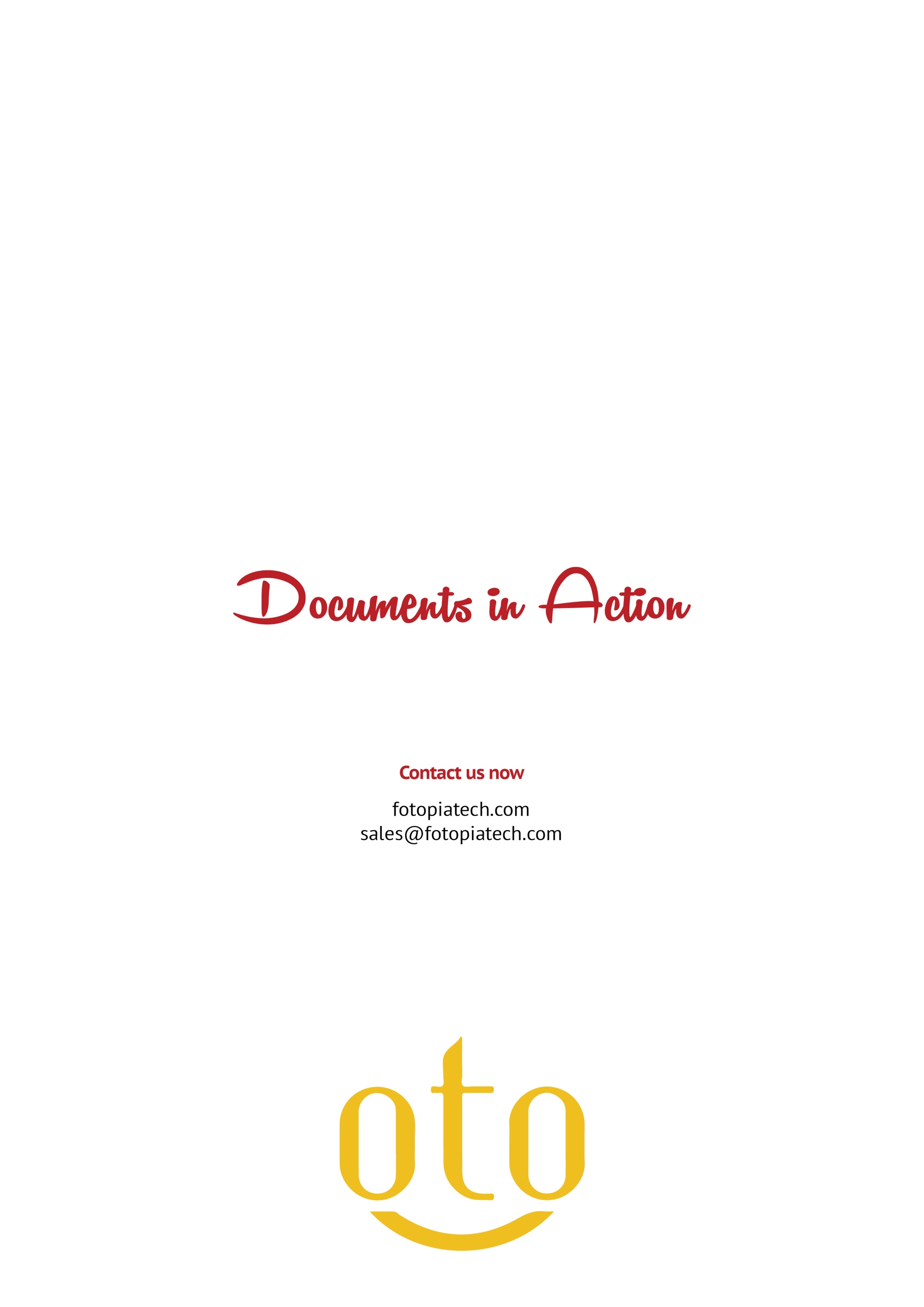 